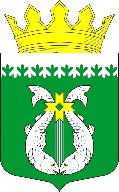 РЕСПУБЛИКА КАРЕЛИЯKARJALAN TAZAVALDUАДМИНИСТРАЦИЯСУОЯРВСКОГО МУНИЦИПАЛЬНОГО ОКРУГАSUOJÄRVEN PIIRIKUNNAN HALLINDOПОСТАНОВЛЕНИЕ03.03.2023                                                                                                 № 280 О проведении рейтингового голосования по выбору общественных территорий Суоярвского муниципального округа, подлежащих благоустройству в 2024 годуВ соответствии с Федеральным законом от 6 октября 2003 г. № 131-ФЗ «Об общих принципах организации местного самоуправления в Российской Федерации», приказом Министерства строительства, жилищно-коммунального хозяйства и энергетики Республики Карелия от 18 января 2019 г. № 11 «О порядке организации и проведения рейтингового голосования по выбору общественных территорий муниципальных образований, подлежащих благоустройству в первоочередном порядке», в целях реализации Государственной программы Республики Карелия «Формирование современной городской среды», утвержденной постановлением Правительства Республики Карелия от 31 августа 2017 г. № 301-П, протоколом совещания по вопросам организации проведения в 2023 году онлайн голосования граждан по выбору общественных территорий, подлежащих благоустройству в первоочередном порядке в субъектах Российской Федерации под председательством заместителя Министра строительства и жилищно-коммунального хозяйства Российской Федерации А.В. Ересько от 03 марта 2023г. № 285-ПРМ-АЕ:1. Назначить проведение рейтингового голосования по выбору общественных территорий Суоярвского муниципального округа, подлежащих благоустройству в 2024 году, путем онлайн-голосования в информационно-телекоммуникационной сети «Интернет» в период с 15 апреля 2023 года по 31 мая 2023 года.2. Утвердить прилагаемый Порядок проведения рейтингового голосования по выбору общественных территорий Суоярвского муниципального округа, подлежащих благоустройству в 2024 году.3. Утвердить прилагаемый перечень общественных территорий Суоярвского муниципального округа, представленных на рейтинговое голосование.4. Разместить настоящее постановление на официальном сайте Суоярвского муниципального округа.5. Контроль за исполнением настоящего постановления возложить на первого заместителя главы администрации С.С. Денисова.Глава Суоярвскогомуниципального округа                                                                        Р.В. ПетровРазослать: Дело, С.С. Денисов, отдел развития инфраструктуры и благоустройстваУТВЕРЖДЕНПостановлением администрации Суоярвского муниципального округаот 03 марта 2023 года № 280ПОРЯДОКпроведения рейтингового голосования по выбору общественных территорий Суоярвского муниципального округа, подлежащих благоустройству в 2024 году1. Настоящий Порядок проведения рейтингового голосования по выбору общественных территорий Суоярвского муниципального округа, подлежащих благоустройству в 2024 году, разработан в соответствии с приказом Министерства строительства, жилищно-коммунального хозяйства и энергетики Республики Карелия от 18 января 2019 г. № 11 «О порядке организации и проведения рейтингового голосования по выбору общественных территорий муниципальных образований, подлежащих благоустройству в первоочередном порядке», протоколом совещания по вопросам организации проведения в 2023 году онлайн голосования граждан по выбору общественных территорий, подлежащих благоустройству в первоочередном порядке в субъектах Российской Федерации под председательством заместителя Министра строительства и жилищно-коммунального хозяйства Российской Федерации А.В. Ересько от 03 марта 2023г. № 285-ПРМ-АЕ и регулирует вопросы проведения отбора территорий Суоярвского муниципального округа, подлежащих благоустройству в 2024 году, в рамках муниципальной программы Суоярвского муниципального округа «Формирование современной городской среды на территории Суоярвского муниципального округа», утвержденной постановлением администрации Суоярвского муниципального округа от 13 января 2023 г. №72.2. Рейтинговое голосование проводится в целях создания механизма прямого участия граждан в формировании комфортной городской среды и для установления очередности благоустройства общественных территорий Суоярвского муниципального округа и определения общественных территорий, подлежащих благоустройству в 2024 году.3. В рейтинговом голосовании могут принимать участие граждане Российской Федерации, достигшие 14-летнего возраста, проживающие на территории Суоярвского муниципального округа.4. Граждане участвуют в голосовании лично на равных основаниях. Каждый участник голосования имеет один голос, имеющий равный вес.5. Каждый участник может проголосовать за одну общественную территорию Суоярвского муниципального округа.6. Проведение рейтингового голосования осуществляется на единой федеральной платформе для онлайн-голосования граждан по выбору общественных территорий, планируемых к благоустройству в 2024 году (далее – онлайн-голосование).7. Голоса, отданные участниками голосования в ходе рейтингового голосования, имеют равный вес и участвуют в подсчетах на равных основаниях.8. Подведение итогов рейтингового голосования по общественным территориям Суоярвского муниципального округа производится на основании онлайн-голосования Общественной комиссией по обеспечению реализации федерального проекта «Формирование комфортной городской среды» на территории Суоярвского муниципального округа (далее – Общественная комиссия) в течение трех рабочих дней с последнего дня онлайн-голосования, и оформляется протоколом Общественной комиссии (далее - протокол).9. В протоколе указываются:а) число граждан, принявших участие в рейтинговом голосовании;б) результаты рейтингового голосования в виде рейтинговой таблицы общественных территорий Суоярвского муниципального округа, вынесенных на рейтинговое голосование, составленной исходя из количества голосов участников онлайн-голосования, отданных за каждую территорию.10. Сведения об итогах рейтингового голосования подлежат обнародованию в информационно-телекоммуникационной сети «Интернет» на официальном сайте Суоярвского муниципального округа: https://suojarvi.ru/    УТВЕРЖДЕН   Постановлением администрации           Суоярвского муниципального округа   от 03 марта 2023 года № 280ПЕРЕЧЕНЬобщественных территорий Суоярвского муниципального округа, представленных на рейтинговое голосование Благоустройство общественной территории в п. Поросозеро, ул. Студенческая, д.10 (3 этап);Устройство освещения хоккейного корта в п. НайстенъярвиБлагоустройство общественной территории, расположенной между домом №4 по ул. Суоярвское шоссе и автодорогой по ул. Суоярвское шоссе, г. Суоярви;Благоустройство общественной территории, расположенной между домами №2 и №4 по ул. Суоярвское шоссе, г. Суоярви.